Zawiesia o obwodzie zamkniętym / ENDLESS WIRE ROPE SLING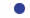 Zawiesia o obwodzie zamkniętym / ENDLESS WIRE ROPE SLING  W tabeli podane są wytrzymałości przy zastosowaniu standardowych lin, zawsze możemy wyprodukować zawiesia o obwodzie zamkniętym z innych bardzie wytrzymałych konstrukcji lin.The seed rope for the endless wire rope sling is different, then the breaking load for the sling is different. We can calculate the sling’s breaking load with the steel wire rope construction that required by the customer  Zawiesia o obwodzie zamkniętym produkujemy ze współczynnikiem bezpieczeństwa 6:1The endless wire rope sling’s minimum breaking load is 6 times than the working load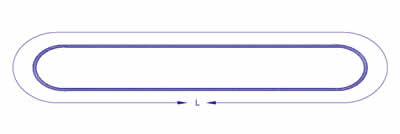 